<Commission>{FEMM}Комисия по правата на жените и равенството между половете</Commission>FEMM_PV(2022)0425_1ПРОТОКОЛИзвънредно заседание от 25 април 2022 г., 13.45 – 14.00 ч.БРЮКСЕЛИзвънредното заседание беше открито в понеделник, 25 април 2022 г., в 13.47 ч. под председателството на Силвия Спурек (заместник-председател на комисията FEMM).1.	Приемане на дневния ред	FEMM_OJ\PE731.535v02-00ENРешение:	Дневният ред беше приет.2.	Съобщения на председателяПредседателят не направи никакви съобщения.*** Време за гласуване ***13.47 ч. – Проверка на кворума за двете процедури на гласуване (1-ва и 2-ра)Председателят обяви процедурата за дистанционно гласуване за първия кръг на гласуване (1-ви тур на гласуване) за открита от 13.50 до 14.50 ч. 3.	Въздействието на войната в Украйна върху женитеFEMM/9/08779	Приемане на въпрос с искане за устен отговорПредседателят обяви по електронната поща процедурата за дистанционно гласуване за втория кръг на гласуване (2-ри тур на гласуване) за открита от 16.45 до 17.45 ч.	Приемане на предложението за резолюцияВсички членове на ЕП, участващи в гласуванията, гласуваха чрез приложението EPvote.Резултатите бяха съобщени по електронната поща и публикувани на уебсайта на комисиите.*** Край на гласуването ***4.	Разни въпроси5.	Следващи заседания	10 май 2022 г., 9.00 – 10.00 ч., 10.00 – 11.30 ч., 13.45 – 15.45 ч. и 16.45 – 18.45 ч. (Брюксел)Извънредното заседание беше закрито в 13.51 ч.Резултати от поименните гласуванияСъдържание3.	Въздействието на войната в Украйна върху жените	43.1.	Adoption of question for oral answer.Vote on splits and separates	43.2.	Adoption of motion for a resolution.Vote on final text	26Легенда на използваните знаци:+	:	in favour-	:	„против“0	:	abstention3.	Въздействието на войната в Украйна върху жените3.1.	Adoption of question for oral answer.Vote on splits and separates FEMM session 25 April 2022RESULTS BY ROLL-CALLRoll-call: OQ Ukraine Voting List – Paragraph 2 Part 1Roll-call: OQ Ukraine Voting List – Paragraph 2 Part 2Roll-call: OQ Ukraine Voting List – Question 2 Part 1Roll-call: OQ Ukraine Voting List – Question 2 Part 2Roll-call: OQ Ukraine Voting List – Question 2 Part 3Roll-call: OQ Ukraine Voting List – Question 2 Part 4Roll-call: Resolution on Ukraine Voting List – Paragraph 6 Part 1Roll-call: Resolution on Ukraine Voting List – Paragraph 6 Part 2Roll-call: Resolution on Ukraine Voting List – Paragraph 7 Part 1Roll-call: Resolution on Ukraine Voting List – Paragraph 7 Part 2Roll-call: Resolution on Ukraine Voting List – Paragraph 9 Part 1Roll-call: Resolution on Ukraine Voting List – Paragraph 9 Part 2Roll-call: Resolution on Ukraine Voting List – Paragraph 9 Part 3Roll-call: Resolution on Ukraine Voting List – Paragraph 9 Part 4Roll-call: Resolution on Ukraine Voting List – Paragraph 9 Part 5Roll-call: Resolution on Ukraine Voting List – Paragraph 9 Part 6Roll-call: Resolution on Ukraine Voting List – Paragraph 9 Part 7Roll-call: Resolution on Ukraine Voting List – Paragraph 9 Part 8Roll-call: Resolution on Ukraine Voting List – Paragraph 9 Part 9Roll-call: Resolution on Ukraine Voting List – Paragraph 9 Part 10Roll-call: Resolution on Ukraine Voting List – Paragraph 20 Part 1Roll-call: Resolution on Ukraine Voting List – Paragraph 20 Part 2Roll-call: Resolution on Ukraine Voting List – Paragraph 22 Part 1Roll-call: Resolution on Ukraine Voting List – Paragraph 22 Part 2Roll-call: Resolution on Ukraine Voting List – Original text of Paragraph 23Roll-call: Resolution on Ukraine Voting List – Original text of Paragraph 24Roll-call: Resolution on Ukraine Voting List – Recital J Part 1Roll-call: Resolution on Ukraine Voting List – Recital J Part 2Roll-call: Resolution on Ukraine Voting List – Recital S Part 1Roll-call: Resolution on Ukraine Voting List – Recital S Part 2Roll-call: Resolution on Ukraine Voting List – Recital T Part 1Roll-call: Resolution on Ukraine Voting List – Recital T Part 2Roll-call: Resolution on Ukraine Voting List – Recital T Part 3Roll-call: Resolution on Ukraine Voting List – Recital T Part 4Roll-call: Resolution on Ukraine Voting List – Original text of Recital U3.2.	Adoption of motion for a resolution.Vote on final textFEMM session 25 April 2022RESULTS BY ROLL-CALLRoll-call: OQ Ukraine Voting List – Paragraph 2 Part 1Roll-call: OQ Ukraine Voting List – Paragraph 2 Part 2Roll-call: OQ Ukraine Voting List – Question 2 Part 1Roll-call: OQ Ukraine Voting List – Question 2 Part 2Roll-call: OQ Ukraine Voting List – Question 2 Part 3Roll-call: OQ Ukraine Voting List – Question 2 Part 4Roll-call: Resolution on Ukraine Voting List – Paragraph 6 Part 1Roll-call: Resolution on Ukraine Voting List – Paragraph 6 Part 2Roll-call: Resolution on Ukraine Voting List – Paragraph 7 Part 1Roll-call: Resolution on Ukraine Voting List – Paragraph 7 Part 2Roll-call: Resolution on Ukraine Voting List – Paragraph 9 Part 1Roll-call: Resolution on Ukraine Voting List – Paragraph 9 Part 2Roll-call: Resolution on Ukraine Voting List – Paragraph 9 Part 3Roll-call: Resolution on Ukraine Voting List – Paragraph 9 Part 4Roll-call: Resolution on Ukraine Voting List – Paragraph 9 Part 5Roll-call: Resolution on Ukraine Voting List – Paragraph 9 Part 6Roll-call: Resolution on Ukraine Voting List – Paragraph 9 Part 7Roll-call: Resolution on Ukraine Voting List – Paragraph 9 Part 8Roll-call: Resolution on Ukraine Voting List – Paragraph 9 Part 9Roll-call: Resolution on Ukraine Voting List – Paragraph 9 Part 10Roll-call: Resolution on Ukraine Voting List – Paragraph 20 Part 1Roll-call: Resolution on Ukraine Voting List – Paragraph 20 Part 2Roll-call: Resolution on Ukraine Voting List – Paragraph 22 Part 1Roll-call: Resolution on Ukraine Voting List – Paragraph 22 Part 2Roll-call: Resolution on Ukraine Voting List – Original text of Paragraph 23Roll-call: Resolution on Ukraine Voting List – Original text of Paragraph 24Roll-call: Resolution on Ukraine Voting List – Recital J Part 1Roll-call: Resolution on Ukraine Voting List – Recital J Part 2Roll-call: Resolution on Ukraine Voting List – Recital S Part 1Roll-call: Resolution on Ukraine Voting List – Recital S Part 2Roll-call: Resolution on Ukraine Voting List – Recital T Part 1Roll-call: Resolution on Ukraine Voting List – Recital T Part 2Roll-call: Resolution on Ukraine Voting List – Recital T Part 3Roll-call: Resolution on Ukraine Voting List – Recital T Part 4Roll-call: Resolution on Ukraine Voting List – Original text of Recital UПРИСЪСТВЕН ЛИСТ/LISTA DE ASISTENCIA/PREZENČNÍ LISTINA/DELTAGERLISTE/ ANWESENHEITSLISTE/KOHALOLIJATE NIMEKIRI/ΚΑΤΑΣΤΑΣΗ ΠΑΡΟΝΤΩΝ/RECORD OF ATTENDANCE/ LISTE DE PRÉSENCE/POPIS NAZOČNIH/ELENCO DI PRESENZA/APMEKLĒJUMU REĢISTRS/DALYVIŲ SĄRAŠAS/ JELENLÉTI ÍV/REĠISTRU TA' ATTENDENZA/PRESENTIELIJST/LISTA OBECNOŚCI/LISTA DE PRESENÇAS/ LISTĂ DE PREZENŢĂ/PREZENČNÁ LISTINA/SEZNAM NAVZOČIH/LÄSNÄOLOLISTA/NÄRVAROLISTA* 	(P)	=	Председател/Presidente/Předseda/Formand/Vorsitzender/Esimees/Πρόεδρος/Chair/Président/Predsjednik/Priekšsēdētājs/ Pirmininkas/Elnök/'Chairman'/Voorzitter/Przewodniczący/Preşedinte/Predseda/Predsednik/Puheenjohtaja/Ordförande	(VP) =	Заместник-председател/Vicepresidente/Místopředseda/Næstformand/Stellvertretender Vorsitzender/Aseesimees/Αντιπρόεδρος/ Vice-Chair/Potpredsjednik/Vice-Président/Potpredsjednik/Priekšsēdētāja vietnieks/Pirmininko pavaduotojas/Alelnök/ Viċi 'Chairman'/Ondervoorzitter/Wiceprzewodniczący/Vice-Presidente/Vicepreşedinte/Podpredseda/Podpredsednik/ Varapuheenjohtaja/Vice ordförande	(M)	=	Член/Miembro/Člen/Medlem/Mitglied/Parlamendiliige/Βουλευτής/Member/Membre/Član/Membro/Deputāts/Narys/Képviselő/ Membru/Lid/Członek/Membro/Membru/Člen/Poslanec/Jäsen/Ledamot	(F)	=	Длъжностно лице/Funcionario/Úředník/Tjenestemand/Beamter/Ametnik/Υπάλληλος/Official/Fonctionnaire/Dužnosnik/ Funzionario/Ierēdnis/Pareigūnas/Tisztviselő/Uffiċjal/Ambtenaar/Urzędnik/Funcionário/Funcţionar/Úradník/Uradnik/Virkamies/ Tjänsteman\Европейски парламент2019-2024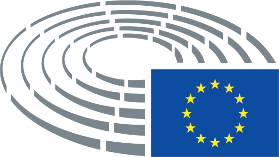 Докладчик:Докладчик:Докладчик:Роберт Бедрон (S&D)Решение:Въпросът с искане за устен отговор беше приет: 29 гласа „за“, 2 „против“ и 2 „въздържал се“.Решение:Резолюцията беше приета: 30 гласа „за“, 0 „против“ и 4 „въздържал се“.34+ECRMargarita de la Pisa Carrión, Jessica StegrudIDSimona Baldassarre, Annika Bruna, Nicolaus Fest, Isabella TovaglieriPPEIsabella Adinolfi, Rosa Estaràs Ferragut, Frances Fitzgerald, Cindy Franssen, Arba Kokalari, Elżbieta Katarzyna Łukacijewska, Sirpa Pietikäinen, Christine Schneider, Elissavet Vozemberg-VrionidiRenewBarry Andrews, Samira Rafaela, María Soraya Rodríguez Ramos, Hilde Vautmans, Chrysoula Zacharopoulou, Marco ZulloS&DRobert Biedroń, Vilija Blinkevičiūtė, Heléne Fritzon, Lina Gálvez Muñoz, Maria-Manuel Leitão-Marques, Radka Maxová, Pina Picierno, Evelyn RegnerThe LeftEugenia Rodríguez PalopVerts/ALEPierrette Herzberger-Fofana, Alice Kuhnke, Diana Riba i Giner, Sylwia Spurek0-0029+IDIsabella TovaglieriPPEIsabella Adinolfi, Rosa Estaràs Ferragut, Frances Fitzgerald, Cindy Franssen, Arba Kokalari, Elżbieta Katarzyna Łukacijewska, Sirpa Pietikäinen, Christine Schneider, Elissavet Vozemberg-VrionidiRenewBarry Andrews, Samira Rafaela, María Soraya Rodríguez Ramos, Hilde Vautmans, Chrysoula Zacharopoulou, Marco ZulloS&DRobert Biedroń, Vilija Blinkevičiūtė, Heléne Fritzon, Lina Gálvez Muñoz, Maria-Manuel Leitão-Marques, Radka Maxová, Pina Picierno, Evelyn RegnerThe LeftEugenia Rodríguez PalopVerts/ALEPierrette Herzberger-Fofana, Alice Kuhnke, Diana Riba i Giner, Sylwia Spurek3-ECRMargarita de la Pisa CarriónIDSimona Baldassarre, Nicolaus Fest10ECRJessica Stegrud31+ECRJessica StegrudIDAnnika Bruna, Nicolaus FestPPEIsabella Adinolfi, Rosa Estaràs Ferragut, Frances Fitzgerald, Cindy Franssen, Arba Kokalari, Elżbieta Katarzyna Łukacijewska, Sirpa Pietikäinen, Christine Schneider, Elissavet Vozemberg-VrionidiRenewBarry Andrews, Samira Rafaela, María Soraya Rodríguez Ramos, Hilde Vautmans, Chrysoula Zacharopoulou, Marco ZulloS&DRobert Biedroń, Vilija Blinkevičiūtė, Heléne Fritzon, Lina Gálvez Muñoz, Maria-Manuel Leitão-Marques, Radka Maxová, Pina Picierno, Evelyn RegnerThe LeftEugenia Rodríguez PalopVerts/ALEPierrette Herzberger-Fofana, Alice Kuhnke, Diana Riba i Giner, Sylwia Spurek1-ECRMargarita de la Pisa Carrión20IDSimona Baldassarre, Isabella Tovaglieri30+ECRJessica StegrudIDAnnika Bruna, Isabella TovaglieriPPEIsabella Adinolfi, Frances Fitzgerald, Cindy Franssen, Arba Kokalari, Elżbieta Katarzyna Łukacijewska, Sirpa Pietikäinen, Christine Schneider, Elissavet Vozemberg-VrionidiRenewBarry Andrews, Samira Rafaela, María Soraya Rodríguez Ramos, Hilde Vautmans, Chrysoula Zacharopoulou, Marco ZulloS&DRobert Biedroń, Vilija Blinkevičiūtė, Heléne Fritzon, Lina Gálvez Muñoz, Maria-Manuel Leitão-Marques, Radka Maxová, Pina Picierno, Evelyn RegnerThe LeftEugenia Rodríguez PalopVerts/ALEPierrette Herzberger-Fofana, Alice Kuhnke, Diana Riba i Giner, Sylwia Spurek2-ECRMargarita de la Pisa CarriónIDNicolaus Fest10IDSimona Baldassarre30+ECRJessica StegrudIDAnnika Bruna, Isabella TovaglieriPPEIsabella Adinolfi, Frances Fitzgerald, Cindy Franssen, Arba Kokalari, Elżbieta Katarzyna Łukacijewska, Sirpa Pietikäinen, Christine Schneider, Elissavet Vozemberg-VrionidiRenewBarry Andrews, Samira Rafaela, María Soraya Rodríguez Ramos, Hilde Vautmans, Chrysoula Zacharopoulou, Marco ZulloS&DRobert Biedroń, Vilija Blinkevičiūtė, Heléne Fritzon, Lina Gálvez Muñoz, Maria-Manuel Leitão-Marques, Radka Maxová, Pina Picierno, Evelyn RegnerThe LeftEugenia Rodríguez PalopVerts/ALEPierrette Herzberger-Fofana, Alice Kuhnke, Diana Riba i Giner, Sylwia Spurek2-ECRMargarita de la Pisa CarriónIDNicolaus Fest10IDSimona Baldassarre29+IDAnnika Bruna, Isabella TovaglieriPPEIsabella Adinolfi, Frances Fitzgerald, Cindy Franssen, Arba Kokalari, Elżbieta Katarzyna Łukacijewska, Sirpa Pietikäinen, Christine Schneider, Elissavet Vozemberg-VrionidiRenewBarry Andrews, Samira Rafaela, María Soraya Rodríguez Ramos, Hilde Vautmans, Chrysoula Zacharopoulou, Marco ZulloS&DRobert Biedroń, Vilija Blinkevičiūtė, Heléne Fritzon, Lina Gálvez Muñoz, Maria-Manuel Leitão-Marques, Radka Maxová, Pina Picierno, Evelyn RegnerThe LeftEugenia Rodríguez PalopVerts/ALEPierrette Herzberger-Fofana, Alice Kuhnke, Diana Riba i Giner, Sylwia Spurek4-ECRMargarita de la Pisa CarriónIDSimona Baldassarre, Nicolaus FestPPERosa Estaràs Ferragut10ECRJessica Stegrud31+ECRJessica StegrudIDSimona Baldassarre, Annika BrunaPPEIsabella Adinolfi, Rosa Estaràs Ferragut, Frances Fitzgerald, Cindy Franssen, Arba Kokalari, Elżbieta Katarzyna Łukacijewska, Sirpa Pietikäinen, Christine Schneider, Elissavet Vozemberg-VrionidiRenewBarry Andrews, Samira Rafaela, María Soraya Rodríguez Ramos, Hilde Vautmans, Chrysoula Zacharopoulou, Marco ZulloS&DRobert Biedroń, Vilija Blinkevičiūtė, Heléne Fritzon, Lina Gálvez Muñoz, Maria-Manuel Leitão-Marques, Radka Maxová, Pina Picierno, Evelyn RegnerThe LeftEugenia Rodríguez PalopVerts/ALEPierrette Herzberger-Fofana, Alice Kuhnke, Diana Riba i Giner, Sylwia Spurek1-IDNicolaus Fest20ECRMargarita de la Pisa CarriónIDIsabella Tovaglieri29+IDIsabella TovaglieriPPEIsabella Adinolfi, Rosa Estaràs Ferragut, Frances Fitzgerald, Cindy Franssen, Arba Kokalari, Elżbieta Katarzyna Łukacijewska, Sirpa Pietikäinen, Christine Schneider, Elissavet Vozemberg-VrionidiRenewBarry Andrews, Samira Rafaela, María Soraya Rodríguez Ramos, Hilde Vautmans, Chrysoula Zacharopoulou, Marco ZulloS&DRobert Biedroń, Vilija Blinkevičiūtė, Heléne Fritzon, Lina Gálvez Muñoz, Maria-Manuel Leitão-Marques, Radka Maxová, Pina Picierno, Evelyn RegnerThe LeftEugenia Rodríguez PalopVerts/ALEPierrette Herzberger-Fofana, Alice Kuhnke, Diana Riba i Giner, Sylwia Spurek2-ECRMargarita de la Pisa CarriónIDNicolaus Fest20ECRJessica StegrudIDSimona Baldassarre30+ECRJessica StegrudIDAnnika BrunaPPEIsabella Adinolfi, Rosa Estaràs Ferragut, Frances Fitzgerald, Cindy Franssen, Arba Kokalari, Elżbieta Katarzyna Łukacijewska, Sirpa Pietikäinen, Christine Schneider, Elissavet Vozemberg-VrionidiRenewBarry Andrews, Samira Rafaela, María Soraya Rodríguez Ramos, Hilde Vautmans, Chrysoula Zacharopoulou, Marco ZulloS&DRobert Biedroń, Vilija Blinkevičiūtė, Heléne Fritzon, Lina Gálvez Muñoz, Maria-Manuel Leitão-Marques, Radka Maxová, Pina Picierno, Evelyn RegnerThe LeftEugenia Rodríguez PalopVerts/ALEPierrette Herzberger-Fofana, Alice Kuhnke, Diana Riba i Giner, Sylwia Spurek2-ECRMargarita de la Pisa CarriónIDNicolaus Fest20IDSimona Baldassarre, Isabella Tovaglieri31+ECRJessica StegrudIDSimona Baldassarre, Isabella TovaglieriPPEIsabella Adinolfi, Rosa Estaràs Ferragut, Frances Fitzgerald, Cindy Franssen, Arba Kokalari, Elżbieta Katarzyna Łukacijewska, Sirpa Pietikäinen, Christine Schneider, Elissavet Vozemberg-VrionidiRenewBarry Andrews, Samira Rafaela, María Soraya Rodríguez Ramos, Hilde Vautmans, Chrysoula Zacharopoulou, Marco ZulloS&DRobert Biedroń, Vilija Blinkevičiūtė, Heléne Fritzon, Lina Gálvez Muñoz, Maria-Manuel Leitão-Marques, Radka Maxová, Pina Picierno, Evelyn RegnerThe LeftEugenia Rodríguez PalopVerts/ALEPierrette Herzberger-Fofana, Alice Kuhnke, Diana Riba i Giner, Sylwia Spurek3-ECRMargarita de la Pisa CarriónIDAnnika Bruna, Nicolaus Fest0032+ECRJessica StegrudIDSimona Baldassarre, Annika Bruna, Isabella TovaglieriPPEIsabella Adinolfi, Rosa Estaràs Ferragut, Frances Fitzgerald, Cindy Franssen, Arba Kokalari, Elżbieta Katarzyna Łukacijewska, Sirpa Pietikäinen, Christine Schneider, Elissavet Vozemberg-VrionidiRenewBarry Andrews, Samira Rafaela, María Soraya Rodríguez Ramos, Hilde Vautmans, Chrysoula Zacharopoulou, Marco ZulloS&DRobert Biedroń, Vilija Blinkevičiūtė, Heléne Fritzon, Lina Gálvez Muñoz, Maria-Manuel Leitão-Marques, Radka Maxová, Pina Picierno, Evelyn RegnerThe LeftEugenia Rodríguez PalopVerts/ALEPierrette Herzberger-Fofana, Alice Kuhnke, Diana Riba i Giner, Sylwia Spurek2-ECRMargarita de la Pisa CarriónIDNicolaus Fest0029+IDIsabella TovaglieriPPEIsabella Adinolfi, Rosa Estaràs Ferragut, Frances Fitzgerald, Cindy Franssen, Arba Kokalari, Elżbieta Katarzyna Łukacijewska, Sirpa Pietikäinen, Christine Schneider, Elissavet Vozemberg-VrionidiRenewBarry Andrews, Samira Rafaela, María Soraya Rodríguez Ramos, Hilde Vautmans, Chrysoula Zacharopoulou, Marco ZulloS&DRobert Biedroń, Vilija Blinkevičiūtė, Heléne Fritzon, Lina Gálvez Muñoz, Maria-Manuel Leitão-Marques, Radka Maxová, Pina Picierno, Evelyn RegnerThe LeftEugenia Rodríguez PalopVerts/ALEPierrette Herzberger-Fofana, Alice Kuhnke, Diana Riba i Giner, Sylwia Spurek4-ECRMargarita de la Pisa CarriónIDSimona Baldassarre, Annika Bruna, Nicolaus Fest10ECRJessica Stegrud32+ECRJessica StegrudIDSimona Baldassarre, Annika Bruna, Isabella TovaglieriPPEIsabella Adinolfi, Rosa Estaràs Ferragut, Frances Fitzgerald, Cindy Franssen, Arba Kokalari, Elżbieta Katarzyna Łukacijewska, Sirpa Pietikäinen, Christine Schneider, Elissavet Vozemberg-VrionidiRenewBarry Andrews, Samira Rafaela, María Soraya Rodríguez Ramos, Hilde Vautmans, Chrysoula Zacharopoulou, Marco ZulloS&DRobert Biedroń, Vilija Blinkevičiūtė, Heléne Fritzon, Lina Gálvez Muñoz, Maria-Manuel Leitão-Marques, Radka Maxová, Pina Picierno, Evelyn RegnerThe LeftEugenia Rodríguez PalopVerts/ALEPierrette Herzberger-Fofana, Alice Kuhnke, Diana Riba i Giner, Sylwia Spurek2-ECRMargarita de la Pisa CarriónIDNicolaus Fest0028+IDIsabella TovaglieriPPEIsabella Adinolfi, Frances Fitzgerald, Cindy Franssen, Arba Kokalari, Elżbieta Katarzyna Łukacijewska, Sirpa Pietikäinen, Christine Schneider, Elissavet Vozemberg-VrionidiRenewBarry Andrews, Samira Rafaela, María Soraya Rodríguez Ramos, Hilde Vautmans, Chrysoula Zacharopoulou, Marco ZulloS&DRobert Biedroń, Vilija Blinkevičiūtė, Heléne Fritzon, Lina Gálvez Muñoz, Maria-Manuel Leitão-Marques, Radka Maxová, Pina Picierno, Evelyn RegnerThe LeftEugenia Rodríguez PalopVerts/ALEPierrette Herzberger-Fofana, Alice Kuhnke, Diana Riba i Giner, Sylwia Spurek5-ECRMargarita de la Pisa CarriónIDSimona Baldassarre, Annika Bruna, Nicolaus FestPPERosa Estaràs Ferragut10ECRJessica Stegrud31+ECRJessica StegrudIDSimona Baldassarre, Annika Bruna, Isabella TovaglieriPPEIsabella Adinolfi, Frances Fitzgerald, Cindy Franssen, Arba Kokalari, Elżbieta Katarzyna Łukacijewska, Sirpa Pietikäinen, Christine Schneider, Elissavet Vozemberg-VrionidiRenewBarry Andrews, Samira Rafaela, María Soraya Rodríguez Ramos, Hilde Vautmans, Chrysoula Zacharopoulou, Marco ZulloS&DRobert Biedroń, Vilija Blinkevičiūtė, Heléne Fritzon, Lina Gálvez Muñoz, Maria-Manuel Leitão-Marques, Radka Maxová, Pina Picierno, Evelyn RegnerThe LeftEugenia Rodríguez PalopVerts/ALEPierrette Herzberger-Fofana, Alice Kuhnke, Diana Riba i Giner, Sylwia Spurek2-ECRMargarita de la Pisa CarriónIDNicolaus Fest0031+ECRJessica StegrudIDAnnika Bruna, Isabella TovaglieriPPEIsabella Adinolfi, Rosa Estaràs Ferragut, Frances Fitzgerald, Cindy Franssen, Arba Kokalari, Elżbieta Katarzyna Łukacijewska, Sirpa Pietikäinen, Christine Schneider, Elissavet Vozemberg-VrionidiRenewBarry Andrews, Samira Rafaela, María Soraya Rodríguez Ramos, Hilde Vautmans, Chrysoula Zacharopoulou, Marco ZulloS&DRobert Biedroń, Vilija Blinkevičiūtė, Heléne Fritzon, Lina Gálvez Muñoz, Maria-Manuel Leitão-Marques, Radka Maxová, Pina Picierno, Evelyn RegnerThe LeftEugenia Rodríguez PalopVerts/ALEPierrette Herzberger-Fofana, Alice Kuhnke, Diana Riba i Giner, Sylwia Spurek2-ECRMargarita de la Pisa CarriónIDNicolaus Fest10IDSimona Baldassarre27+IDIsabella TovaglieriPPEIsabella Adinolfi, Frances Fitzgerald, Cindy Franssen, Arba Kokalari, Elżbieta Katarzyna Łukacijewska, Sirpa Pietikäinen, Christine Schneider, Elissavet Vozemberg-VrionidiRenewBarry Andrews, Samira Rafaela, María Soraya Rodríguez Ramos, Hilde Vautmans, Chrysoula Zacharopoulou, Marco ZulloS&DRobert Biedroń, Vilija Blinkevičiūtė, Heléne Fritzon, Lina Gálvez Muñoz, Maria-Manuel Leitão-Marques, Radka Maxová, Pina Picierno, Evelyn RegnerThe LeftEugenia Rodríguez PalopVerts/ALEAlice Kuhnke, Diana Riba i Giner, Sylwia Spurek5-ECRMargarita de la Pisa CarriónIDSimona Baldassarre, Annika Bruna, Nicolaus FestPPERosa Estaràs Ferragut20ECRJessica StegrudVerts/ALEPierrette Herzberger-Fofana26+PPEIsabella Adinolfi, Frances Fitzgerald, Cindy Franssen, Arba Kokalari, Elżbieta Katarzyna Łukacijewska, Sirpa Pietikäinen, Christine Schneider, Elissavet Vozemberg-VrionidiRenewBarry Andrews, Samira Rafaela, María Soraya Rodríguez Ramos, Hilde Vautmans, Chrysoula Zacharopoulou, Marco ZulloS&DRobert Biedroń, Vilija Blinkevičiūtė, Heléne Fritzon, Lina Gálvez Muñoz, Maria-Manuel Leitão-Marques, Radka Maxová, Pina Picierno, Evelyn RegnerThe LeftEugenia Rodríguez PalopVerts/ALEAlice Kuhnke, Diana Riba i Giner, Sylwia Spurek4-ECRMargarita de la Pisa CarriónIDSimona Baldassarre, Annika Bruna, Nicolaus Fest20ECRJessica StegrudIDIsabella Tovaglieri31+ECRJessica StegrudIDAnnika Bruna, Isabella TovaglieriPPEIsabella Adinolfi, Rosa Estaràs Ferragut, Frances Fitzgerald, Cindy Franssen, Arba Kokalari, Elżbieta Katarzyna Łukacijewska, Sirpa Pietikäinen, Christine Schneider, Elissavet Vozemberg-VrionidiRenewBarry Andrews, Samira Rafaela, María Soraya Rodríguez Ramos, Hilde Vautmans, Chrysoula Zacharopoulou, Marco ZulloS&DRobert Biedroń, Vilija Blinkevičiūtė, Heléne Fritzon, Lina Gálvez Muñoz, Maria-Manuel Leitão-Marques, Radka Maxová, Pina Picierno, Evelyn RegnerThe LeftEugenia Rodríguez PalopVerts/ALEPierrette Herzberger-Fofana, Alice Kuhnke, Diana Riba i Giner, Sylwia Spurek2-ECRMargarita de la Pisa CarriónIDNicolaus Fest10IDSimona Baldassarre27+PPEIsabella Adinolfi, Frances Fitzgerald, Cindy Franssen, Arba Kokalari, Elżbieta Katarzyna Łukacijewska, Sirpa Pietikäinen, Christine Schneider, Elissavet Vozemberg-VrionidiRenewBarry Andrews, Samira Rafaela, María Soraya Rodríguez Ramos, Hilde Vautmans, Chrysoula Zacharopoulou, Marco ZulloS&DRobert Biedroń, Vilija Blinkevičiūtė, Heléne Fritzon, Lina Gálvez Muñoz, Maria-Manuel Leitão-Marques, Radka Maxová, Pina Picierno, Evelyn RegnerThe LeftEugenia Rodríguez PalopVerts/ALEPierrette Herzberger-Fofana, Alice Kuhnke, Diana Riba i Giner, Sylwia Spurek5-ECRMargarita de la Pisa CarriónIDSimona Baldassarre, Annika Bruna, Nicolaus Fest, Isabella Tovaglieri10ECRJessica Stegrud31+ECRJessica StegrudIDSimona Baldassarre, Annika Bruna, Isabella TovaglieriPPEIsabella Adinolfi, Rosa Estaràs Ferragut, Frances Fitzgerald, Cindy Franssen, Arba Kokalari, Elżbieta Katarzyna Łukacijewska, Sirpa Pietikäinen, Christine Schneider, Elissavet Vozemberg-VrionidiRenewBarry Andrews, Samira Rafaela, María Soraya Rodríguez Ramos, Hilde Vautmans, Chrysoula Zacharopoulou, Marco ZulloS&DRobert Biedroń, Vilija Blinkevičiūtė, Heléne Fritzon, Lina Gálvez Muñoz, Maria-Manuel Leitão-Marques, Pina Picierno, Evelyn RegnerThe LeftEugenia Rodríguez PalopVerts/ALEPierrette Herzberger-Fofana, Alice Kuhnke, Diana Riba i Giner, Sylwia Spurek2-ECRMargarita de la Pisa CarriónIDNicolaus Fest0027+PPEIsabella Adinolfi, Frances Fitzgerald, Cindy Franssen, Arba Kokalari, Elżbieta Katarzyna Łukacijewska, Sirpa Pietikäinen, Christine Schneider, Elissavet Vozemberg-VrionidiRenewBarry Andrews, Samira Rafaela, María Soraya Rodríguez Ramos, Hilde Vautmans, Chrysoula Zacharopoulou, Marco ZulloS&DRobert Biedroń, Vilija Blinkevičiūtė, Heléne Fritzon, Lina Gálvez Muñoz, Maria-Manuel Leitão-Marques, Radka Maxová, Pina Picierno, Evelyn RegnerThe LeftEugenia Rodríguez PalopVerts/ALEPierrette Herzberger-Fofana, Alice Kuhnke, Diana Riba i Giner, Sylwia Spurek4-ECRMargarita de la Pisa CarriónIDSimona Baldassarre, Annika Bruna, Nicolaus Fest20ECRJessica StegrudIDIsabella Tovaglieri25+PPEIsabella Adinolfi, Frances Fitzgerald, Arba Kokalari, Elżbieta Katarzyna Łukacijewska, Sirpa Pietikäinen, Elissavet Vozemberg-VrionidiRenewBarry Andrews, Samira Rafaela, María Soraya Rodríguez Ramos, Hilde Vautmans, Chrysoula Zacharopoulou, Marco ZulloS&DRobert Biedroń, Vilija Blinkevičiūtė, Heléne Fritzon, Lina Gálvez Muñoz, Maria-Manuel Leitão-Marques, Radka Maxová, Pina Picierno, Evelyn RegnerThe LeftEugenia Rodríguez PalopVerts/ALEPierrette Herzberger-Fofana, Alice Kuhnke, Diana Riba i Giner, Sylwia Spurek5-ECRMargarita de la Pisa CarriónIDSimona Baldassarre, Nicolaus FestPPECindy Franssen, Christine Schneider20ECRJessica StegrudIDIsabella Tovaglieri27+PPEIsabella Adinolfi, Frances Fitzgerald, Cindy Franssen, Arba Kokalari, Elżbieta Katarzyna Łukacijewska, Sirpa Pietikäinen, Christine Schneider, Elissavet Vozemberg-VrionidiRenewBarry Andrews, Samira Rafaela, María Soraya Rodríguez Ramos, Hilde Vautmans, Chrysoula Zacharopoulou, Marco ZulloS&DRobert Biedroń, Vilija Blinkevičiūtė, Heléne Fritzon, Lina Gálvez Muñoz, Maria-Manuel Leitão-Marques, Radka Maxová, Pina Picierno, Evelyn RegnerThe LeftEugenia Rodríguez PalopVerts/ALEPierrette Herzberger-Fofana, Alice Kuhnke, Diana Riba i Giner, Sylwia Spurek2-ECRMargarita de la Pisa CarriónIDNicolaus Fest30ECRJessica StegrudIDSimona Baldassarre, Isabella Tovaglieri28+PPEIsabella Adinolfi, Rosa Estaràs Ferragut, Frances Fitzgerald, Cindy Franssen, Arba Kokalari, Elżbieta Katarzyna Łukacijewska, Sirpa Pietikäinen, Christine Schneider, Elissavet Vozemberg-VrionidiRenewBarry Andrews, Samira Rafaela, María Soraya Rodríguez Ramos, Hilde Vautmans, Chrysoula Zacharopoulou, Marco ZulloS&DRobert Biedroń, Vilija Blinkevičiūtė, Heléne Fritzon, Lina Gálvez Muñoz, Maria-Manuel Leitão-Marques, Radka Maxová, Pina Picierno, Evelyn RegnerThe LeftEugenia Rodríguez PalopVerts/ALEPierrette Herzberger-Fofana, Alice Kuhnke, Diana Riba i Giner, Sylwia Spurek5-ECRMargarita de la Pisa CarriónIDSimona Baldassarre, Annika Bruna, Nicolaus Fest, Isabella Tovaglieri10ECRJessica Stegrud30+IDSimona Baldassarre, Isabella TovaglieriPPEIsabella Adinolfi, Rosa Estaràs Ferragut, Frances Fitzgerald, Cindy Franssen, Arba Kokalari, Elżbieta Katarzyna Łukacijewska, Sirpa Pietikäinen, Christine Schneider, Elissavet Vozemberg-VrionidiRenewBarry Andrews, Samira Rafaela, María Soraya Rodríguez Ramos, Hilde Vautmans, Chrysoula Zacharopoulou, Marco ZulloS&DRobert Biedroń, Vilija Blinkevičiūtė, Heléne Fritzon, Lina Gálvez Muñoz, Maria-Manuel Leitão-Marques, Radka Maxová, Pina Picierno, Evelyn RegnerThe LeftEugenia Rodríguez PalopVerts/ALEPierrette Herzberger-Fofana, Alice Kuhnke, Diana Riba i Giner, Sylwia Spurek3-ECRMargarita de la Pisa CarriónIDAnnika Bruna, Nicolaus Fest10ECRJessica Stegrud28+PPEIsabella Adinolfi, Rosa Estaràs Ferragut, Frances Fitzgerald, Cindy Franssen, Arba Kokalari, Elżbieta Katarzyna Łukacijewska, Sirpa Pietikäinen, Christine Schneider, Elissavet Vozemberg-VrionidiRenewBarry Andrews, Samira Rafaela, María Soraya Rodríguez Ramos, Hilde Vautmans, Chrysoula Zacharopoulou, Marco ZulloS&DRobert Biedroń, Vilija Blinkevičiūtė, Heléne Fritzon, Lina Gálvez Muñoz, Maria-Manuel Leitão-Marques, Radka Maxová, Pina Picierno, Evelyn RegnerThe LeftEugenia Rodríguez PalopVerts/ALEPierrette Herzberger-Fofana, Alice Kuhnke, Diana Riba i Giner, Sylwia Spurek2-IDAnnika Bruna, Nicolaus Fest40ECRMargarita de la Pisa Carrión, Jessica StegrudIDSimona Baldassarre, Isabella Tovaglieri28+PPEIsabella Adinolfi, Rosa Estaràs Ferragut, Frances Fitzgerald, Cindy Franssen, Arba Kokalari, Elżbieta Katarzyna Łukacijewska, Sirpa Pietikäinen, Christine Schneider, Elissavet Vozemberg-VrionidiRenewBarry Andrews, Samira Rafaela, María Soraya Rodríguez Ramos, Hilde Vautmans, Chrysoula Zacharopoulou, Marco ZulloS&DRobert Biedroń, Vilija Blinkevičiūtė, Heléne Fritzon, Lina Gálvez Muñoz, Maria-Manuel Leitão-Marques, Radka Maxová, Pina Picierno, Evelyn RegnerThe LeftEugenia Rodríguez PalopVerts/ALEPierrette Herzberger-Fofana, Alice Kuhnke, Diana Riba i Giner, Sylwia Spurek5-ECRMargarita de la Pisa CarriónIDSimona Baldassarre, Annika Bruna, Nicolaus Fest, Isabella Tovaglieri10ECRJessica Stegrud32+ECRJessica StegrudIDSimona Baldassarre, Annika Bruna, Isabella TovaglieriPPEIsabella Adinolfi, Rosa Estaràs Ferragut, Frances Fitzgerald, Cindy Franssen, Arba Kokalari, Elżbieta Katarzyna Łukacijewska, Sirpa Pietikäinen, Christine Schneider, Elissavet Vozemberg-VrionidiRenewBarry Andrews, Samira Rafaela, María Soraya Rodríguez Ramos, Hilde Vautmans, Chrysoula Zacharopoulou, Marco ZulloS&DRobert Biedroń, Vilija Blinkevičiūtė, Heléne Fritzon, Lina Gálvez Muñoz, Maria-Manuel Leitão-Marques, Radka Maxová, Pina Picierno, Evelyn RegnerThe LeftEugenia Rodríguez PalopVerts/ALEPierrette Herzberger-Fofana, Alice Kuhnke, Diana Riba i Giner, Sylwia Spurek2-ECRMargarita de la Pisa CarriónIDNicolaus Fest0028+IDAnnika BrunaPPEIsabella Adinolfi, Frances Fitzgerald, Cindy Franssen, Arba Kokalari, Elżbieta Katarzyna Łukacijewska, Sirpa Pietikäinen, Christine Schneider, Elissavet Vozemberg-VrionidiRenewBarry Andrews, Samira Rafaela, María Soraya Rodríguez Ramos, Hilde Vautmans, Chrysoula Zacharopoulou, Marco ZulloS&DRobert Biedroń, Vilija Blinkevičiūtė, Heléne Fritzon, Lina Gálvez Muñoz, Maria-Manuel Leitão-Marques, Radka Maxová, Pina Picierno, Evelyn RegnerThe LeftEugenia Rodríguez PalopVerts/ALEPierrette Herzberger-Fofana, Alice Kuhnke, Diana Riba i Giner, Sylwia Spurek4-ECRMargarita de la Pisa CarriónIDSimona Baldassarre, Nicolaus FestPPERosa Estaràs Ferragut20ECRJessica StegrudIDIsabella Tovaglieri28+PPEIsabella Adinolfi, Rosa Estaràs Ferragut, Frances Fitzgerald, Cindy Franssen, Arba Kokalari, Elżbieta Katarzyna Łukacijewska, Sirpa Pietikäinen, Christine Schneider, Elissavet Vozemberg-VrionidiRenewBarry Andrews, Samira Rafaela, María Soraya Rodríguez Ramos, Hilde Vautmans, Chrysoula Zacharopoulou, Marco ZulloS&DRobert Biedroń, Vilija Blinkevičiūtė, Heléne Fritzon, Lina Gálvez Muñoz, Maria-Manuel Leitão-Marques, Radka Maxová, Pina Picierno, Evelyn RegnerThe LeftEugenia Rodríguez PalopVerts/ALEPierrette Herzberger-Fofana, Alice Kuhnke, Diana Riba i Giner, Sylwia Spurek2-ECRMargarita de la Pisa CarriónIDNicolaus Fest40ECRJessica StegrudIDSimona Baldassarre, Annika Bruna, Isabella Tovaglieri31+ECRJessica StegrudIDAnnika Bruna, Isabella TovaglieriPPEIsabella Adinolfi, Rosa Estaràs Ferragut, Frances Fitzgerald, Cindy Franssen, Arba Kokalari, Elżbieta Katarzyna Łukacijewska, Sirpa Pietikäinen, Christine Schneider, Elissavet Vozemberg-VrionidiRenewBarry Andrews, Samira Rafaela, María Soraya Rodríguez Ramos, Hilde Vautmans, Chrysoula Zacharopoulou, Marco ZulloS&DRobert Biedroń, Vilija Blinkevičiūtė, Heléne Fritzon, Lina Gálvez Muñoz, Maria-Manuel Leitão-Marques, Radka Maxová, Pina Picierno, Evelyn RegnerThe LeftEugenia Rodríguez PalopVerts/ALEPierrette Herzberger-Fofana, Alice Kuhnke, Diana Riba i Giner, Sylwia Spurek2-ECRMargarita de la Pisa CarriónIDNicolaus Fest10IDSimona Baldassarre28+IDIsabella TovaglieriPPEIsabella Adinolfi, Frances Fitzgerald, Cindy Franssen, Arba Kokalari, Elżbieta Katarzyna Łukacijewska, Sirpa Pietikäinen, Christine Schneider, Elissavet Vozemberg-VrionidiRenewBarry Andrews, Samira Rafaela, María Soraya Rodríguez Ramos, Hilde Vautmans, Chrysoula Zacharopoulou, Marco ZulloS&DRobert Biedroń, Vilija Blinkevičiūtė, Heléne Fritzon, Lina Gálvez Muñoz, Maria-Manuel Leitão-Marques, Radka Maxová, Pina Picierno, Evelyn RegnerThe LeftEugenia Rodríguez PalopVerts/ALEPierrette Herzberger-Fofana, Alice Kuhnke, Diana Riba i Giner, Sylwia Spurek4-ECRMargarita de la Pisa CarriónIDSimona Baldassarre, Annika Bruna, Nicolaus Fest10ECRJessica Stegrud26+IDAnnika BrunaPPEIsabella Adinolfi, Frances Fitzgerald, Arba Kokalari, Elżbieta Katarzyna Łukacijewska, Sirpa Pietikäinen, Christine Schneider, Elissavet Vozemberg-VrionidiRenewBarry Andrews, Samira Rafaela, María Soraya Rodríguez Ramos, Hilde Vautmans, Chrysoula Zacharopoulou, Marco ZulloS&DRobert Biedroń, Vilija Blinkevičiūtė, Heléne Fritzon, Maria-Manuel Leitão-Marques, Radka Maxová, Pina Picierno, Evelyn RegnerThe LeftEugenia Rodríguez PalopVerts/ALEPierrette Herzberger-Fofana, Alice Kuhnke, Diana Riba i Giner, Sylwia Spurek5-ECRMargarita de la Pisa CarriónIDSimona Baldassarre, Nicolaus Fest, Isabella TovaglieriPPERosa Estaràs Ferragut20ECRJessica StegrudPPECindy Franssen28+PPEIsabella Adinolfi, Rosa Estaràs Ferragut, Frances Fitzgerald, Cindy Franssen, Arba Kokalari, Elżbieta Katarzyna Łukacijewska, Sirpa Pietikäinen, Christine Schneider, Elissavet Vozemberg-VrionidiRenewBarry Andrews, Samira Rafaela, María Soraya Rodríguez Ramos, Hilde Vautmans, Chrysoula Zacharopoulou, Marco ZulloS&DRobert Biedroń, Vilija Blinkevičiūtė, Heléne Fritzon, Lina Gálvez Muñoz, Maria-Manuel Leitão-Marques, Radka Maxová, Pina Picierno, Evelyn RegnerThe LeftEugenia Rodríguez PalopVerts/ALEPierrette Herzberger-Fofana, Alice Kuhnke, Diana Riba i Giner, Sylwia Spurek2-ECRMargarita de la Pisa CarriónIDNicolaus Fest30ECRJessica StegrudIDSimona Baldassarre, Isabella Tovaglieri34+ECRMargarita de la Pisa Carrión, Jessica StegrudIDSimona Baldassarre, Annika Bruna, Nicolaus Fest, Isabella TovaglieriPPEIsabella Adinolfi, Rosa Estaràs Ferragut, Frances Fitzgerald, Cindy Franssen, Arba Kokalari, Elżbieta Katarzyna Łukacijewska, Sirpa Pietikäinen, Christine Schneider, Elissavet Vozemberg-VrionidiRenewBarry Andrews, Samira Rafaela, María Soraya Rodríguez Ramos, Hilde Vautmans, Chrysoula Zacharopoulou, Marco ZulloS&DRobert Biedroń, Vilija Blinkevičiūtė, Heléne Fritzon, Lina Gálvez Muñoz, Maria-Manuel Leitão-Marques, Radka Maxová, Pina Picierno, Evelyn RegnerThe LeftEugenia Rodríguez PalopVerts/ALEPierrette Herzberger-Fofana, Alice Kuhnke, Diana Riba i Giner, Sylwia Spurek0-0029+IDIsabella TovaglieriPPEIsabella Adinolfi, Rosa Estaràs Ferragut, Frances Fitzgerald, Cindy Franssen, Arba Kokalari, Elżbieta Katarzyna Łukacijewska, Sirpa Pietikäinen, Christine Schneider, Elissavet Vozemberg-VrionidiRenewBarry Andrews, Samira Rafaela, María Soraya Rodríguez Ramos, Hilde Vautmans, Chrysoula Zacharopoulou, Marco ZulloS&DRobert Biedroń, Vilija Blinkevičiūtė, Heléne Fritzon, Lina Gálvez Muñoz, Maria-Manuel Leitão-Marques, Radka Maxová, Pina Picierno, Evelyn RegnerThe LeftEugenia Rodríguez PalopVerts/ALEPierrette Herzberger-Fofana, Alice Kuhnke, Diana Riba i Giner, Sylwia Spurek3-ECRMargarita de la Pisa CarriónIDSimona Baldassarre, Nicolaus Fest10ECRJessica Stegrud31+ECRJessica StegrudIDAnnika Bruna, Nicolaus FestPPEIsabella Adinolfi, Rosa Estaràs Ferragut, Frances Fitzgerald, Cindy Franssen, Arba Kokalari, Elżbieta Katarzyna Łukacijewska, Sirpa Pietikäinen, Christine Schneider, Elissavet Vozemberg-VrionidiRenewBarry Andrews, Samira Rafaela, María Soraya Rodríguez Ramos, Hilde Vautmans, Chrysoula Zacharopoulou, Marco ZulloS&DRobert Biedroń, Vilija Blinkevičiūtė, Heléne Fritzon, Lina Gálvez Muñoz, Maria-Manuel Leitão-Marques, Radka Maxová, Pina Picierno, Evelyn RegnerThe LeftEugenia Rodríguez PalopVerts/ALEPierrette Herzberger-Fofana, Alice Kuhnke, Diana Riba i Giner, Sylwia Spurek1-ECRMargarita de la Pisa Carrión20IDSimona Baldassarre, Isabella Tovaglieri30+ECRJessica StegrudIDAnnika Bruna, Isabella TovaglieriPPEIsabella Adinolfi, Frances Fitzgerald, Cindy Franssen, Arba Kokalari, Elżbieta Katarzyna Łukacijewska, Sirpa Pietikäinen, Christine Schneider, Elissavet Vozemberg-VrionidiRenewBarry Andrews, Samira Rafaela, María Soraya Rodríguez Ramos, Hilde Vautmans, Chrysoula Zacharopoulou, Marco ZulloS&DRobert Biedroń, Vilija Blinkevičiūtė, Heléne Fritzon, Lina Gálvez Muñoz, Maria-Manuel Leitão-Marques, Radka Maxová, Pina Picierno, Evelyn RegnerThe LeftEugenia Rodríguez PalopVerts/ALEPierrette Herzberger-Fofana, Alice Kuhnke, Diana Riba i Giner, Sylwia Spurek2-ECRMargarita de la Pisa CarriónIDNicolaus Fest10IDSimona Baldassarre30+ECRJessica StegrudIDAnnika Bruna, Isabella TovaglieriPPEIsabella Adinolfi, Frances Fitzgerald, Cindy Franssen, Arba Kokalari, Elżbieta Katarzyna Łukacijewska, Sirpa Pietikäinen, Christine Schneider, Elissavet Vozemberg-VrionidiRenewBarry Andrews, Samira Rafaela, María Soraya Rodríguez Ramos, Hilde Vautmans, Chrysoula Zacharopoulou, Marco ZulloS&DRobert Biedroń, Vilija Blinkevičiūtė, Heléne Fritzon, Lina Gálvez Muñoz, Maria-Manuel Leitão-Marques, Radka Maxová, Pina Picierno, Evelyn RegnerThe LeftEugenia Rodríguez PalopVerts/ALEPierrette Herzberger-Fofana, Alice Kuhnke, Diana Riba i Giner, Sylwia Spurek2-ECRMargarita de la Pisa CarriónIDNicolaus Fest10IDSimona Baldassarre29+IDAnnika Bruna, Isabella TovaglieriPPEIsabella Adinolfi, Frances Fitzgerald, Cindy Franssen, Arba Kokalari, Elżbieta Katarzyna Łukacijewska, Sirpa Pietikäinen, Christine Schneider, Elissavet Vozemberg-VrionidiRenewBarry Andrews, Samira Rafaela, María Soraya Rodríguez Ramos, Hilde Vautmans, Chrysoula Zacharopoulou, Marco ZulloS&DRobert Biedroń, Vilija Blinkevičiūtė, Heléne Fritzon, Lina Gálvez Muñoz, Maria-Manuel Leitão-Marques, Radka Maxová, Pina Picierno, Evelyn RegnerThe LeftEugenia Rodríguez PalopVerts/ALEPierrette Herzberger-Fofana, Alice Kuhnke, Diana Riba i Giner, Sylwia Spurek4-ECRMargarita de la Pisa CarriónIDSimona Baldassarre, Nicolaus FestPPERosa Estaràs Ferragut10ECRJessica Stegrud31+ECRJessica StegrudIDSimona Baldassarre, Annika BrunaPPEIsabella Adinolfi, Rosa Estaràs Ferragut, Frances Fitzgerald, Cindy Franssen, Arba Kokalari, Elżbieta Katarzyna Łukacijewska, Sirpa Pietikäinen, Christine Schneider, Elissavet Vozemberg-VrionidiRenewBarry Andrews, Samira Rafaela, María Soraya Rodríguez Ramos, Hilde Vautmans, Chrysoula Zacharopoulou, Marco ZulloS&DRobert Biedroń, Vilija Blinkevičiūtė, Heléne Fritzon, Lina Gálvez Muñoz, Maria-Manuel Leitão-Marques, Radka Maxová, Pina Picierno, Evelyn RegnerThe LeftEugenia Rodríguez PalopVerts/ALEPierrette Herzberger-Fofana, Alice Kuhnke, Diana Riba i Giner, Sylwia Spurek1-IDNicolaus Fest20ECRMargarita de la Pisa CarriónIDIsabella Tovaglieri29+IDIsabella TovaglieriPPEIsabella Adinolfi, Rosa Estaràs Ferragut, Frances Fitzgerald, Cindy Franssen, Arba Kokalari, Elżbieta Katarzyna Łukacijewska, Sirpa Pietikäinen, Christine Schneider, Elissavet Vozemberg-VrionidiRenewBarry Andrews, Samira Rafaela, María Soraya Rodríguez Ramos, Hilde Vautmans, Chrysoula Zacharopoulou, Marco ZulloS&DRobert Biedroń, Vilija Blinkevičiūtė, Heléne Fritzon, Lina Gálvez Muñoz, Maria-Manuel Leitão-Marques, Radka Maxová, Pina Picierno, Evelyn RegnerThe LeftEugenia Rodríguez PalopVerts/ALEPierrette Herzberger-Fofana, Alice Kuhnke, Diana Riba i Giner, Sylwia Spurek2-ECRMargarita de la Pisa CarriónIDNicolaus Fest20ECRJessica StegrudIDSimona Baldassarre30+ECRJessica StegrudIDAnnika BrunaPPEIsabella Adinolfi, Rosa Estaràs Ferragut, Frances Fitzgerald, Cindy Franssen, Arba Kokalari, Elżbieta Katarzyna Łukacijewska, Sirpa Pietikäinen, Christine Schneider, Elissavet Vozemberg-VrionidiRenewBarry Andrews, Samira Rafaela, María Soraya Rodríguez Ramos, Hilde Vautmans, Chrysoula Zacharopoulou, Marco ZulloS&DRobert Biedroń, Vilija Blinkevičiūtė, Heléne Fritzon, Lina Gálvez Muñoz, Maria-Manuel Leitão-Marques, Radka Maxová, Pina Picierno, Evelyn RegnerThe LeftEugenia Rodríguez PalopVerts/ALEPierrette Herzberger-Fofana, Alice Kuhnke, Diana Riba i Giner, Sylwia Spurek2-ECRMargarita de la Pisa CarriónIDNicolaus Fest20IDSimona Baldassarre, Isabella Tovaglieri31+ECRJessica StegrudIDSimona Baldassarre, Isabella TovaglieriPPEIsabella Adinolfi, Rosa Estaràs Ferragut, Frances Fitzgerald, Cindy Franssen, Arba Kokalari, Elżbieta Katarzyna Łukacijewska, Sirpa Pietikäinen, Christine Schneider, Elissavet Vozemberg-VrionidiRenewBarry Andrews, Samira Rafaela, María Soraya Rodríguez Ramos, Hilde Vautmans, Chrysoula Zacharopoulou, Marco ZulloS&DRobert Biedroń, Vilija Blinkevičiūtė, Heléne Fritzon, Lina Gálvez Muñoz, Maria-Manuel Leitão-Marques, Radka Maxová, Pina Picierno, Evelyn RegnerThe LeftEugenia Rodríguez PalopVerts/ALEPierrette Herzberger-Fofana, Alice Kuhnke, Diana Riba i Giner, Sylwia Spurek3-ECRMargarita de la Pisa CarriónIDAnnika Bruna, Nicolaus Fest0032+ECRJessica StegrudIDSimona Baldassarre, Annika Bruna, Isabella TovaglieriPPEIsabella Adinolfi, Rosa Estaràs Ferragut, Frances Fitzgerald, Cindy Franssen, Arba Kokalari, Elżbieta Katarzyna Łukacijewska, Sirpa Pietikäinen, Christine Schneider, Elissavet Vozemberg-VrionidiRenewBarry Andrews, Samira Rafaela, María Soraya Rodríguez Ramos, Hilde Vautmans, Chrysoula Zacharopoulou, Marco ZulloS&DRobert Biedroń, Vilija Blinkevičiūtė, Heléne Fritzon, Lina Gálvez Muñoz, Maria-Manuel Leitão-Marques, Radka Maxová, Pina Picierno, Evelyn RegnerThe LeftEugenia Rodríguez PalopVerts/ALEPierrette Herzberger-Fofana, Alice Kuhnke, Diana Riba i Giner, Sylwia Spurek2-ECRMargarita de la Pisa CarriónIDNicolaus Fest0029+IDIsabella TovaglieriPPEIsabella Adinolfi, Rosa Estaràs Ferragut, Frances Fitzgerald, Cindy Franssen, Arba Kokalari, Elżbieta Katarzyna Łukacijewska, Sirpa Pietikäinen, Christine Schneider, Elissavet Vozemberg-VrionidiRenewBarry Andrews, Samira Rafaela, María Soraya Rodríguez Ramos, Hilde Vautmans, Chrysoula Zacharopoulou, Marco ZulloS&DRobert Biedroń, Vilija Blinkevičiūtė, Heléne Fritzon, Lina Gálvez Muñoz, Maria-Manuel Leitão-Marques, Radka Maxová, Pina Picierno, Evelyn RegnerThe LeftEugenia Rodríguez PalopVerts/ALEPierrette Herzberger-Fofana, Alice Kuhnke, Diana Riba i Giner, Sylwia Spurek4-ECRMargarita de la Pisa CarriónIDSimona Baldassarre, Annika Bruna, Nicolaus Fest10ECRJessica Stegrud32+ECRJessica StegrudIDSimona Baldassarre, Annika Bruna, Isabella TovaglieriPPEIsabella Adinolfi, Rosa Estaràs Ferragut, Frances Fitzgerald, Cindy Franssen, Arba Kokalari, Elżbieta Katarzyna Łukacijewska, Sirpa Pietikäinen, Christine Schneider, Elissavet Vozemberg-VrionidiRenewBarry Andrews, Samira Rafaela, María Soraya Rodríguez Ramos, Hilde Vautmans, Chrysoula Zacharopoulou, Marco ZulloS&DRobert Biedroń, Vilija Blinkevičiūtė, Heléne Fritzon, Lina Gálvez Muñoz, Maria-Manuel Leitão-Marques, Radka Maxová, Pina Picierno, Evelyn RegnerThe LeftEugenia Rodríguez PalopVerts/ALEPierrette Herzberger-Fofana, Alice Kuhnke, Diana Riba i Giner, Sylwia Spurek2-ECRMargarita de la Pisa CarriónIDNicolaus Fest0028+IDIsabella TovaglieriPPEIsabella Adinolfi, Frances Fitzgerald, Cindy Franssen, Arba Kokalari, Elżbieta Katarzyna Łukacijewska, Sirpa Pietikäinen, Christine Schneider, Elissavet Vozemberg-VrionidiRenewBarry Andrews, Samira Rafaela, María Soraya Rodríguez Ramos, Hilde Vautmans, Chrysoula Zacharopoulou, Marco ZulloS&DRobert Biedroń, Vilija Blinkevičiūtė, Heléne Fritzon, Lina Gálvez Muñoz, Maria-Manuel Leitão-Marques, Radka Maxová, Pina Picierno, Evelyn RegnerThe LeftEugenia Rodríguez PalopVerts/ALEPierrette Herzberger-Fofana, Alice Kuhnke, Diana Riba i Giner, Sylwia Spurek5-ECRMargarita de la Pisa CarriónIDSimona Baldassarre, Annika Bruna, Nicolaus FestPPERosa Estaràs Ferragut10ECRJessica Stegrud31+ECRJessica StegrudIDSimona Baldassarre, Annika Bruna, Isabella TovaglieriPPEIsabella Adinolfi, Frances Fitzgerald, Cindy Franssen, Arba Kokalari, Elżbieta Katarzyna Łukacijewska, Sirpa Pietikäinen, Christine Schneider, Elissavet Vozemberg-VrionidiRenewBarry Andrews, Samira Rafaela, María Soraya Rodríguez Ramos, Hilde Vautmans, Chrysoula Zacharopoulou, Marco ZulloS&DRobert Biedroń, Vilija Blinkevičiūtė, Heléne Fritzon, Lina Gálvez Muñoz, Maria-Manuel Leitão-Marques, Radka Maxová, Pina Picierno, Evelyn RegnerThe LeftEugenia Rodríguez PalopVerts/ALEPierrette Herzberger-Fofana, Alice Kuhnke, Diana Riba i Giner, Sylwia Spurek2-ECRMargarita de la Pisa CarriónIDNicolaus Fest0031+ECRJessica StegrudIDAnnika Bruna, Isabella TovaglieriPPEIsabella Adinolfi, Rosa Estaràs Ferragut, Frances Fitzgerald, Cindy Franssen, Arba Kokalari, Elżbieta Katarzyna Łukacijewska, Sirpa Pietikäinen, Christine Schneider, Elissavet Vozemberg-VrionidiRenewBarry Andrews, Samira Rafaela, María Soraya Rodríguez Ramos, Hilde Vautmans, Chrysoula Zacharopoulou, Marco ZulloS&DRobert Biedroń, Vilija Blinkevičiūtė, Heléne Fritzon, Lina Gálvez Muñoz, Maria-Manuel Leitão-Marques, Radka Maxová, Pina Picierno, Evelyn RegnerThe LeftEugenia Rodríguez PalopVerts/ALEPierrette Herzberger-Fofana, Alice Kuhnke, Diana Riba i Giner, Sylwia Spurek2-ECRMargarita de la Pisa CarriónIDNicolaus Fest10IDSimona Baldassarre27+IDIsabella TovaglieriPPEIsabella Adinolfi, Frances Fitzgerald, Cindy Franssen, Arba Kokalari, Elżbieta Katarzyna Łukacijewska, Sirpa Pietikäinen, Christine Schneider, Elissavet Vozemberg-VrionidiRenewBarry Andrews, Samira Rafaela, María Soraya Rodríguez Ramos, Hilde Vautmans, Chrysoula Zacharopoulou, Marco ZulloS&DRobert Biedroń, Vilija Blinkevičiūtė, Heléne Fritzon, Lina Gálvez Muñoz, Maria-Manuel Leitão-Marques, Radka Maxová, Pina Picierno, Evelyn RegnerThe LeftEugenia Rodríguez PalopVerts/ALEAlice Kuhnke, Diana Riba i Giner, Sylwia Spurek5-ECRMargarita de la Pisa CarriónIDSimona Baldassarre, Annika Bruna, Nicolaus FestPPERosa Estaràs Ferragut20ECRJessica StegrudVerts/ALEPierrette Herzberger-Fofana26+PPEIsabella Adinolfi, Frances Fitzgerald, Cindy Franssen, Arba Kokalari, Elżbieta Katarzyna Łukacijewska, Sirpa Pietikäinen, Christine Schneider, Elissavet Vozemberg-VrionidiRenewBarry Andrews, Samira Rafaela, María Soraya Rodríguez Ramos, Hilde Vautmans, Chrysoula Zacharopoulou, Marco ZulloS&DRobert Biedroń, Vilija Blinkevičiūtė, Heléne Fritzon, Lina Gálvez Muñoz, Maria-Manuel Leitão-Marques, Radka Maxová, Pina Picierno, Evelyn RegnerThe LeftEugenia Rodríguez PalopVerts/ALEAlice Kuhnke, Diana Riba i Giner, Sylwia Spurek4-ECRMargarita de la Pisa CarriónIDSimona Baldassarre, Annika Bruna, Nicolaus Fest20ECRJessica StegrudIDIsabella Tovaglieri31+ECRJessica StegrudIDAnnika Bruna, Isabella TovaglieriPPEIsabella Adinolfi, Rosa Estaràs Ferragut, Frances Fitzgerald, Cindy Franssen, Arba Kokalari, Elżbieta Katarzyna Łukacijewska, Sirpa Pietikäinen, Christine Schneider, Elissavet Vozemberg-VrionidiRenewBarry Andrews, Samira Rafaela, María Soraya Rodríguez Ramos, Hilde Vautmans, Chrysoula Zacharopoulou, Marco ZulloS&DRobert Biedroń, Vilija Blinkevičiūtė, Heléne Fritzon, Lina Gálvez Muñoz, Maria-Manuel Leitão-Marques, Radka Maxová, Pina Picierno, Evelyn RegnerThe LeftEugenia Rodríguez PalopVerts/ALEPierrette Herzberger-Fofana, Alice Kuhnke, Diana Riba i Giner, Sylwia Spurek2-ECRMargarita de la Pisa CarriónIDNicolaus Fest10IDSimona Baldassarre27+PPEIsabella Adinolfi, Frances Fitzgerald, Cindy Franssen, Arba Kokalari, Elżbieta Katarzyna Łukacijewska, Sirpa Pietikäinen, Christine Schneider, Elissavet Vozemberg-VrionidiRenewBarry Andrews, Samira Rafaela, María Soraya Rodríguez Ramos, Hilde Vautmans, Chrysoula Zacharopoulou, Marco ZulloS&DRobert Biedroń, Vilija Blinkevičiūtė, Heléne Fritzon, Lina Gálvez Muñoz, Maria-Manuel Leitão-Marques, Radka Maxová, Pina Picierno, Evelyn RegnerThe LeftEugenia Rodríguez PalopVerts/ALEPierrette Herzberger-Fofana, Alice Kuhnke, Diana Riba i Giner, Sylwia Spurek5-ECRMargarita de la Pisa CarriónIDSimona Baldassarre, Annika Bruna, Nicolaus Fest, Isabella Tovaglieri10ECRJessica Stegrud31+ECRJessica StegrudIDSimona Baldassarre, Annika Bruna, Isabella TovaglieriPPEIsabella Adinolfi, Rosa Estaràs Ferragut, Frances Fitzgerald, Cindy Franssen, Arba Kokalari, Elżbieta Katarzyna Łukacijewska, Sirpa Pietikäinen, Christine Schneider, Elissavet Vozemberg-VrionidiRenewBarry Andrews, Samira Rafaela, María Soraya Rodríguez Ramos, Hilde Vautmans, Chrysoula Zacharopoulou, Marco ZulloS&DRobert Biedroń, Vilija Blinkevičiūtė, Heléne Fritzon, Lina Gálvez Muñoz, Maria-Manuel Leitão-Marques, Pina Picierno, Evelyn RegnerThe LeftEugenia Rodríguez PalopVerts/ALEPierrette Herzberger-Fofana, Alice Kuhnke, Diana Riba i Giner, Sylwia Spurek2-ECRMargarita de la Pisa CarriónIDNicolaus Fest0027+PPEIsabella Adinolfi, Frances Fitzgerald, Cindy Franssen, Arba Kokalari, Elżbieta Katarzyna Łukacijewska, Sirpa Pietikäinen, Christine Schneider, Elissavet Vozemberg-VrionidiRenewBarry Andrews, Samira Rafaela, María Soraya Rodríguez Ramos, Hilde Vautmans, Chrysoula Zacharopoulou, Marco ZulloS&DRobert Biedroń, Vilija Blinkevičiūtė, Heléne Fritzon, Lina Gálvez Muñoz, Maria-Manuel Leitão-Marques, Radka Maxová, Pina Picierno, Evelyn RegnerThe LeftEugenia Rodríguez PalopVerts/ALEPierrette Herzberger-Fofana, Alice Kuhnke, Diana Riba i Giner, Sylwia Spurek4-ECRMargarita de la Pisa CarriónIDSimona Baldassarre, Annika Bruna, Nicolaus Fest20ECRJessica StegrudIDIsabella Tovaglieri25+PPEIsabella Adinolfi, Frances Fitzgerald, Arba Kokalari, Elżbieta Katarzyna Łukacijewska, Sirpa Pietikäinen, Elissavet Vozemberg-VrionidiRenewBarry Andrews, Samira Rafaela, María Soraya Rodríguez Ramos, Hilde Vautmans, Chrysoula Zacharopoulou, Marco ZulloS&DRobert Biedroń, Vilija Blinkevičiūtė, Heléne Fritzon, Lina Gálvez Muñoz, Maria-Manuel Leitão-Marques, Radka Maxová, Pina Picierno, Evelyn RegnerThe LeftEugenia Rodríguez PalopVerts/ALEPierrette Herzberger-Fofana, Alice Kuhnke, Diana Riba i Giner, Sylwia Spurek5-ECRMargarita de la Pisa CarriónIDSimona Baldassarre, Nicolaus FestPPECindy Franssen, Christine Schneider20ECRJessica StegrudIDIsabella Tovaglieri27+PPEIsabella Adinolfi, Frances Fitzgerald, Cindy Franssen, Arba Kokalari, Elżbieta Katarzyna Łukacijewska, Sirpa Pietikäinen, Christine Schneider, Elissavet Vozemberg-VrionidiRenewBarry Andrews, Samira Rafaela, María Soraya Rodríguez Ramos, Hilde Vautmans, Chrysoula Zacharopoulou, Marco ZulloS&DRobert Biedroń, Vilija Blinkevičiūtė, Heléne Fritzon, Lina Gálvez Muñoz, Maria-Manuel Leitão-Marques, Radka Maxová, Pina Picierno, Evelyn RegnerThe LeftEugenia Rodríguez PalopVerts/ALEPierrette Herzberger-Fofana, Alice Kuhnke, Diana Riba i Giner, Sylwia Spurek2-ECRMargarita de la Pisa CarriónIDNicolaus Fest30ECRJessica StegrudIDSimona Baldassarre, Isabella Tovaglieri28+PPEIsabella Adinolfi, Rosa Estaràs Ferragut, Frances Fitzgerald, Cindy Franssen, Arba Kokalari, Elżbieta Katarzyna Łukacijewska, Sirpa Pietikäinen, Christine Schneider, Elissavet Vozemberg-VrionidiRenewBarry Andrews, Samira Rafaela, María Soraya Rodríguez Ramos, Hilde Vautmans, Chrysoula Zacharopoulou, Marco ZulloS&DRobert Biedroń, Vilija Blinkevičiūtė, Heléne Fritzon, Lina Gálvez Muñoz, Maria-Manuel Leitão-Marques, Radka Maxová, Pina Picierno, Evelyn RegnerThe LeftEugenia Rodríguez PalopVerts/ALEPierrette Herzberger-Fofana, Alice Kuhnke, Diana Riba i Giner, Sylwia Spurek5-ECRMargarita de la Pisa CarriónIDSimona Baldassarre, Annika Bruna, Nicolaus Fest, Isabella Tovaglieri10ECRJessica Stegrud30+IDSimona Baldassarre, Isabella TovaglieriPPEIsabella Adinolfi, Rosa Estaràs Ferragut, Frances Fitzgerald, Cindy Franssen, Arba Kokalari, Elżbieta Katarzyna Łukacijewska, Sirpa Pietikäinen, Christine Schneider, Elissavet Vozemberg-VrionidiRenewBarry Andrews, Samira Rafaela, María Soraya Rodríguez Ramos, Hilde Vautmans, Chrysoula Zacharopoulou, Marco ZulloS&DRobert Biedroń, Vilija Blinkevičiūtė, Heléne Fritzon, Lina Gálvez Muñoz, Maria-Manuel Leitão-Marques, Radka Maxová, Pina Picierno, Evelyn RegnerThe LeftEugenia Rodríguez PalopVerts/ALEPierrette Herzberger-Fofana, Alice Kuhnke, Diana Riba i Giner, Sylwia Spurek3-ECRMargarita de la Pisa CarriónIDAnnika Bruna, Nicolaus Fest10ECRJessica Stegrud28+PPEIsabella Adinolfi, Rosa Estaràs Ferragut, Frances Fitzgerald, Cindy Franssen, Arba Kokalari, Elżbieta Katarzyna Łukacijewska, Sirpa Pietikäinen, Christine Schneider, Elissavet Vozemberg-VrionidiRenewBarry Andrews, Samira Rafaela, María Soraya Rodríguez Ramos, Hilde Vautmans, Chrysoula Zacharopoulou, Marco ZulloS&DRobert Biedroń, Vilija Blinkevičiūtė, Heléne Fritzon, Lina Gálvez Muñoz, Maria-Manuel Leitão-Marques, Radka Maxová, Pina Picierno, Evelyn RegnerThe LeftEugenia Rodríguez PalopVerts/ALEPierrette Herzberger-Fofana, Alice Kuhnke, Diana Riba i Giner, Sylwia Spurek2-IDAnnika Bruna, Nicolaus Fest40ECRMargarita de la Pisa Carrión, Jessica StegrudIDSimona Baldassarre, Isabella Tovaglieri28+PPEIsabella Adinolfi, Rosa Estaràs Ferragut, Frances Fitzgerald, Cindy Franssen, Arba Kokalari, Elżbieta Katarzyna Łukacijewska, Sirpa Pietikäinen, Christine Schneider, Elissavet Vozemberg-VrionidiRenewBarry Andrews, Samira Rafaela, María Soraya Rodríguez Ramos, Hilde Vautmans, Chrysoula Zacharopoulou, Marco ZulloS&DRobert Biedroń, Vilija Blinkevičiūtė, Heléne Fritzon, Lina Gálvez Muñoz, Maria-Manuel Leitão-Marques, Radka Maxová, Pina Picierno, Evelyn RegnerThe LeftEugenia Rodríguez PalopVerts/ALEPierrette Herzberger-Fofana, Alice Kuhnke, Diana Riba i Giner, Sylwia Spurek5-ECRMargarita de la Pisa CarriónIDSimona Baldassarre, Annika Bruna, Nicolaus Fest, Isabella Tovaglieri10ECRJessica Stegrud32+ECRJessica StegrudIDSimona Baldassarre, Annika Bruna, Isabella TovaglieriPPEIsabella Adinolfi, Rosa Estaràs Ferragut, Frances Fitzgerald, Cindy Franssen, Arba Kokalari, Elżbieta Katarzyna Łukacijewska, Sirpa Pietikäinen, Christine Schneider, Elissavet Vozemberg-VrionidiRenewBarry Andrews, Samira Rafaela, María Soraya Rodríguez Ramos, Hilde Vautmans, Chrysoula Zacharopoulou, Marco ZulloS&DRobert Biedroń, Vilija Blinkevičiūtė, Heléne Fritzon, Lina Gálvez Muñoz, Maria-Manuel Leitão-Marques, Radka Maxová, Pina Picierno, Evelyn RegnerThe LeftEugenia Rodríguez PalopVerts/ALEPierrette Herzberger-Fofana, Alice Kuhnke, Diana Riba i Giner, Sylwia Spurek2-ECRMargarita de la Pisa CarriónIDNicolaus Fest0028+IDAnnika BrunaPPEIsabella Adinolfi, Frances Fitzgerald, Cindy Franssen, Arba Kokalari, Elżbieta Katarzyna Łukacijewska, Sirpa Pietikäinen, Christine Schneider, Elissavet Vozemberg-VrionidiRenewBarry Andrews, Samira Rafaela, María Soraya Rodríguez Ramos, Hilde Vautmans, Chrysoula Zacharopoulou, Marco ZulloS&DRobert Biedroń, Vilija Blinkevičiūtė, Heléne Fritzon, Lina Gálvez Muñoz, Maria-Manuel Leitão-Marques, Radka Maxová, Pina Picierno, Evelyn RegnerThe LeftEugenia Rodríguez PalopVerts/ALEPierrette Herzberger-Fofana, Alice Kuhnke, Diana Riba i Giner, Sylwia Spurek4-ECRMargarita de la Pisa CarriónIDSimona Baldassarre, Nicolaus FestPPERosa Estaràs Ferragut20ECRJessica StegrudIDIsabella Tovaglieri28+PPEIsabella Adinolfi, Rosa Estaràs Ferragut, Frances Fitzgerald, Cindy Franssen, Arba Kokalari, Elżbieta Katarzyna Łukacijewska, Sirpa Pietikäinen, Christine Schneider, Elissavet Vozemberg-VrionidiRenewBarry Andrews, Samira Rafaela, María Soraya Rodríguez Ramos, Hilde Vautmans, Chrysoula Zacharopoulou, Marco ZulloS&DRobert Biedroń, Vilija Blinkevičiūtė, Heléne Fritzon, Lina Gálvez Muñoz, Maria-Manuel Leitão-Marques, Radka Maxová, Pina Picierno, Evelyn RegnerThe LeftEugenia Rodríguez PalopVerts/ALEPierrette Herzberger-Fofana, Alice Kuhnke, Diana Riba i Giner, Sylwia Spurek2-ECRMargarita de la Pisa CarriónIDNicolaus Fest40ECRJessica StegrudIDSimona Baldassarre, Annika Bruna, Isabella Tovaglieri31+ECRJessica StegrudIDAnnika Bruna, Isabella TovaglieriPPEIsabella Adinolfi, Rosa Estaràs Ferragut, Frances Fitzgerald, Cindy Franssen, Arba Kokalari, Elżbieta Katarzyna Łukacijewska, Sirpa Pietikäinen, Christine Schneider, Elissavet Vozemberg-VrionidiRenewBarry Andrews, Samira Rafaela, María Soraya Rodríguez Ramos, Hilde Vautmans, Chrysoula Zacharopoulou, Marco ZulloS&DRobert Biedroń, Vilija Blinkevičiūtė, Heléne Fritzon, Lina Gálvez Muñoz, Maria-Manuel Leitão-Marques, Radka Maxová, Pina Picierno, Evelyn RegnerThe LeftEugenia Rodríguez PalopVerts/ALEPierrette Herzberger-Fofana, Alice Kuhnke, Diana Riba i Giner, Sylwia Spurek2-ECRMargarita de la Pisa CarriónIDNicolaus Fest10IDSimona Baldassarre28+IDIsabella TovaglieriPPEIsabella Adinolfi, Frances Fitzgerald, Cindy Franssen, Arba Kokalari, Elżbieta Katarzyna Łukacijewska, Sirpa Pietikäinen, Christine Schneider, Elissavet Vozemberg-VrionidiRenewBarry Andrews, Samira Rafaela, María Soraya Rodríguez Ramos, Hilde Vautmans, Chrysoula Zacharopoulou, Marco ZulloS&DRobert Biedroń, Vilija Blinkevičiūtė, Heléne Fritzon, Lina Gálvez Muñoz, Maria-Manuel Leitão-Marques, Radka Maxová, Pina Picierno, Evelyn RegnerThe LeftEugenia Rodríguez PalopVerts/ALEPierrette Herzberger-Fofana, Alice Kuhnke, Diana Riba i Giner, Sylwia Spurek4-ECRMargarita de la Pisa CarriónIDSimona Baldassarre, Annika Bruna, Nicolaus Fest10ECRJessica Stegrud26+IDAnnika BrunaPPEIsabella Adinolfi, Frances Fitzgerald, Arba Kokalari, Elżbieta Katarzyna Łukacijewska, Sirpa Pietikäinen, Christine Schneider, Elissavet Vozemberg-VrionidiRenewBarry Andrews, Samira Rafaela, María Soraya Rodríguez Ramos, Hilde Vautmans, Chrysoula Zacharopoulou, Marco ZulloS&DRobert Biedroń, Vilija Blinkevičiūtė, Heléne Fritzon, Maria-Manuel Leitão-Marques, Radka Maxová, Pina Picierno, Evelyn RegnerThe LeftEugenia Rodríguez PalopVerts/ALEPierrette Herzberger-Fofana, Alice Kuhnke, Diana Riba i Giner, Sylwia Spurek5-ECRMargarita de la Pisa CarriónIDSimona Baldassarre, Nicolaus Fest, Isabella TovaglieriPPERosa Estaràs Ferragut20ECRJessica StegrudPPECindy Franssen28+PPEIsabella Adinolfi, Rosa Estaràs Ferragut, Frances Fitzgerald, Cindy Franssen, Arba Kokalari, Elżbieta Katarzyna Łukacijewska, Sirpa Pietikäinen, Christine Schneider, Elissavet Vozemberg-VrionidiRenewBarry Andrews, Samira Rafaela, María Soraya Rodríguez Ramos, Hilde Vautmans, Chrysoula Zacharopoulou, Marco ZulloS&DRobert Biedroń, Vilija Blinkevičiūtė, Heléne Fritzon, Lina Gálvez Muñoz, Maria-Manuel Leitão-Marques, Radka Maxová, Pina Picierno, Evelyn RegnerThe LeftEugenia Rodríguez PalopVerts/ALEPierrette Herzberger-Fofana, Alice Kuhnke, Diana Riba i Giner, Sylwia Spurek2-ECRMargarita de la Pisa CarriónIDNicolaus Fest30ECRJessica StegrudIDSimona Baldassarre, Isabella TovaglieriБюро/Mesa/Předsednictvo/Formandskabet/Vorstand/Juhatus/Προεδρείο/Bureau/Predsjedništvo/Ufficio di presidenza/Prezidijs/ Biuras/Elnökség/Prezydium/Birou/Predsedníctvo/Predsedstvo/Puheenjohtajisto/Presidiet (*)Robert Biedroń (P), Eugenia Rodríguez Palop (VP), Sylwia Spurek (VP), Elissavet Vozemberg-Vrionidi (VP), Radka Maxová (VP)Членове/Diputados/Poslanci/Medlemmer/Mitglieder/Parlamendiliikmed/Βουλευτές/Members/Députés/Zastupnici/Deputati/Deputāti/ Nariai/Képviselõk/Membri/Leden/Posłowie/Deputados/Deputaţi/Jäsenet/LedamöterIsabella Adinolfi, Simona Baldassarre, Vilija Blinkevičiūtė, Annika Bruna, Margarita de la Pisa Carrión, Rosa Estaràs Ferragut, Frances Fitzgerald, Cindy Franssen, Heléne Fritzon, Lina Gálvez Muñoz, Arba Kokalari, Alice Kuhnke, Elżbieta Katarzyna Łukacijewska, Pina Picierno, Sirpa Pietikäinen, Samira Rafaela, Evelyn Regner, Diana Riba i Giner, María Soraya Rodríguez Ramos, Christine Schneider, Jessica Stegrud, Isabella Tovaglieri, Hilde Vautmans, Chrysoula Zacharopoulou, Marco Zullo Заместници/Suplentes/Náhradníci/Stedfortrædere/Stellvertreter/Asendusliikmed/Αναπληρωτές/Substitutes/Suppléants/Zamjenici/ Supplenti/Aizstājēji/Pavaduojantysnariai/Póttagok/Sostituti/Plaatsvervangers/Zastępcy/Membros suplentes/Supleanţi/Náhradníci/ Namestniki/Varajäsenet/SuppleanterBarry Andrews, Nicolaus Fest, Pierrette Herzberger-Fofana, Maria-Manuel Leitão-Marques209 (7)209 (7)216 (3)216 (3)56 (8) (Точка от дневния ред/Punto del orden del día/Bod pořadu jednání (OJ)/Punkt på dagsordenen/Tagesordnungspunkt/ Päevakorra punkt/Σημείο της ημερήσιας διάταξης/Agenda item/Point OJ/Točka dnevnog reda/Punto all'ordine del giorno/Darba kārtības punkts/Darbotvarkės punktas/Napirendi pont/Punt Aġenda/Agendapunt/Punkt porządku dziennego/Ponto OD/Punct de pe ordinea de zi/Bod programu schôdze/Točka UL/Esityslistan kohta/Punkt på föredragningslistan)56 (8) (Точка от дневния ред/Punto del orden del día/Bod pořadu jednání (OJ)/Punkt på dagsordenen/Tagesordnungspunkt/ Päevakorra punkt/Σημείο της ημερήσιας διάταξης/Agenda item/Point OJ/Točka dnevnog reda/Punto all'ordine del giorno/Darba kārtības punkts/Darbotvarkės punktas/Napirendi pont/Punt Aġenda/Agendapunt/Punkt porządku dziennego/Ponto OD/Punct de pe ordinea de zi/Bod programu schôdze/Točka UL/Esityslistan kohta/Punkt på föredragningslistan)Наблюдатели/Observadores/Pozorovatelé/Observatører/Beobachter/Vaatlejad/Παρατηρητές/Observers/Observateurs/Promatrači/ Osservatori/Novērotāji/Stebėtojai/Megfigyelők/Osservaturi/Waarnemers/Obserwatorzy/Observadores/Observatori/Pozorovatelia/ Opazovalci/Tarkkailijat/ObservatörerПо покана на председателя/Por invitación del presidente/Na pozvání předsedy/Efter indbydelse fra formanden/Auf Einladung des Vorsitzenden/Esimehe kutsel/Με πρόσκληση του Προέδρου/At the invitation of the Chair/Sur l’invitation du président/ Na poziv predsjednika/Su invito del presidente/Pēc priekšsēdētāja uzaicinājuma/Pirmininkui pakvietus/Az elnök meghívására/ Fuq stedina taċ-'Chairman'/Op uitnodiging van de voorzitter/Na zaproszenie Przewodniczącego/A convite do Presidente/La invitaţia preşedintelui/ Na pozvanie predsedu/Na povabilo predsednika/Puheenjohtajan kutsusta/På ordförandens inbjudanСъвет/Consejo/Rada/Rådet/Rat/Nõukogu/Συμβούλιο/Council/Conseil/Vijeće/Consiglio/Padome/Taryba/Tanács/Kunsill/Raad/ Conselho/Consiliu/Svet/Neuvosto/Rådet (*)Съвет/Consejo/Rada/Rådet/Rat/Nõukogu/Συμβούλιο/Council/Conseil/Vijeće/Consiglio/Padome/Taryba/Tanács/Kunsill/Raad/ Conselho/Consiliu/Svet/Neuvosto/Rådet (*)Комисия/Comisión/Komise/Kommissionen/Kommission/Komisjon/Επιτροπή/Commission/Komisija/Commissione/Bizottság/ Kummissjoni/Commissie/Komisja/Comissão/Comisie/Komisia/Komissio/Kommissionen (*)Комисия/Comisión/Komise/Kommissionen/Kommission/Komisjon/Επιτροπή/Commission/Komisija/Commissione/Bizottság/ Kummissjoni/Commissie/Komisja/Comissão/Comisie/Komisia/Komissio/Kommissionen (*)Други институции и органи/Otras instituciones y organismos/Ostatní orgány a instituce/Andre institutioner og organer/Andere Organe und Einrichtungen/Muud institutsioonid ja organid/Λοιπά θεσμικά όργανα και οργανισμοί/Other institutions and bodies/Autres institutions et organes/Druge institucije i tijela/Altre istituzioni e altri organi/Citas iestādes un struktūras/Kitos institucijos ir įstaigos/ Más intézmények és szervek/Istituzzjonijiet u korpi oħra/Andere instellingen en organen/Inne instytucje i organy/Outras instituições e outros órgãos/Alte instituții și organe/Iné inštitúcie a orgány/Muut toimielimet ja elimet/Andra institutioner och organДруги институции и органи/Otras instituciones y organismos/Ostatní orgány a instituce/Andre institutioner og organer/Andere Organe und Einrichtungen/Muud institutsioonid ja organid/Λοιπά θεσμικά όργανα και οργανισμοί/Other institutions and bodies/Autres institutions et organes/Druge institucije i tijela/Altre istituzioni e altri organi/Citas iestādes un struktūras/Kitos institucijos ir įstaigos/ Más intézmények és szervek/Istituzzjonijiet u korpi oħra/Andere instellingen en organen/Inne instytucje i organy/Outras instituições e outros órgãos/Alte instituții și organe/Iné inštitúcie a orgány/Muut toimielimet ja elimet/Andra institutioner och organДруги участници/Otros participantes/Ostatní účastníci/Endvidere deltog/Andere Teilnehmer/Muud osalejad/Επίσης παρόντες/Other participants/Autres participants/Drugi sudionici/Altri partecipanti/Citi klātesošie/Kiti dalyviai/Más résztvevők/Parteċipanti ohra/Andere aanwezigen/Inni uczestnicy/Outros participantes/Alţi participanţi/Iní účastníci/Drugi udeleženci/Muut osallistujat/Övriga deltagareEstelle Marie-Camille Emmanuelle Cocchi, José Eduardo Silva Abreu Lopes Feio, Mbuyi Tshikuna, Katarzyna WilkolaskaСекретариат на политическите групи/Secretaría de los Grupos políticos/Sekretariát politických skupin/Gruppernes sekretariat/ Sekretariat der Fraktionen/Fraktsioonide sekretariaat/Γραμματεία των Πολιτικών Ομάδων/Secretariats of political groups/Secrétariat des groupes politiques/Tajništva klubova zastupnika/Segreteria gruppi politici/Politisko grupu sekretariāts/Frakcijų sekretoriai/ Képviselőcsoportok titkársága/Segretarjat gruppi politiċi/Fractiesecretariaten/Sekretariat Grup Politycznych/Secretariado dos grupos políticos/Secretariate grupuri politice/Sekretariát politických skupín/Sekretariat političnih skupin/Poliittisten ryhmien sihteeristöt/ De politiska gruppernas sekretariatСекретариат на политическите групи/Secretaría de los Grupos políticos/Sekretariát politických skupin/Gruppernes sekretariat/ Sekretariat der Fraktionen/Fraktsioonide sekretariaat/Γραμματεία των Πολιτικών Ομάδων/Secretariats of political groups/Secrétariat des groupes politiques/Tajništva klubova zastupnika/Segreteria gruppi politici/Politisko grupu sekretariāts/Frakcijų sekretoriai/ Képviselőcsoportok titkársága/Segretarjat gruppi politiċi/Fractiesecretariaten/Sekretariat Grup Politycznych/Secretariado dos grupos políticos/Secretariate grupuri politice/Sekretariát politických skupín/Sekretariat političnih skupin/Poliittisten ryhmien sihteeristöt/ De politiska gruppernas sekretariatPPES&DRenewIDVerts/ALEECRThe LeftNIClaire Robert, Diane Tardy, Véronique ThouroudéLeire Zapiain EganaКабинет на председателя/Gabinete del Presidente/Kancelář předsedy/Formandens Kabinet/Kabinett des Präsidenten/Presidendi kantselei/Γραφείο του Προέδρου/President's Office/Cabinet du Président/Ured predsjednika/Gabinetto del Presidente/Priekšsēdētāja kabinets/Pirmininko kabinetas/Elnöki hivatal/Kabinett tal-President/Kabinet van de Voorzitter/Gabinet Przewodniczącego/Gabinete do Presidente/Cabinet Preşedinte/Kancelária predsedu/Urad predsednika/Puhemiehen kabinetti/Talmannens kansliКабинет на председателя/Gabinete del Presidente/Kancelář předsedy/Formandens Kabinet/Kabinett des Präsidenten/Presidendi kantselei/Γραφείο του Προέδρου/President's Office/Cabinet du Président/Ured predsjednika/Gabinetto del Presidente/Priekšsēdētāja kabinets/Pirmininko kabinetas/Elnöki hivatal/Kabinett tal-President/Kabinet van de Voorzitter/Gabinet Przewodniczącego/Gabinete do Presidente/Cabinet Preşedinte/Kancelária predsedu/Urad predsednika/Puhemiehen kabinetti/Talmannens kansliКабинет на генералния секретар/Gabinete del Secretario General/Kancelář generálního tajemníka/Generalsekretærens Kabinet/ Kabinett des Generalsekretärs/Peasekretäri büroo/Γραφείο του Γενικού Γραμματέα/Secretary-General's Office/Cabinet du secrétaire général/Ured glavnog tajnika/Gabinetto del Segretario generale/Ģenerālsekretāra kabinets/Generalinio sekretoriaus kabinetas/ Főtitkári hivatal/Kabinett tas-Segretarju Ġenerali/Kabinet van de secretaris-generaal/Gabinet Sekretarza Generalnego/Gabinete do Secretário-Geral/Cabinet Secretar General/Kancelária generálneho tajomníka/Urad generalnega sekretarja/Pääsihteerin kabinetti/ Generalsekreterarens kansliКабинет на генералния секретар/Gabinete del Secretario General/Kancelář generálního tajemníka/Generalsekretærens Kabinet/ Kabinett des Generalsekretärs/Peasekretäri büroo/Γραφείο του Γενικού Γραμματέα/Secretary-General's Office/Cabinet du secrétaire général/Ured glavnog tajnika/Gabinetto del Segretario generale/Ģenerālsekretāra kabinets/Generalinio sekretoriaus kabinetas/ Főtitkári hivatal/Kabinett tas-Segretarju Ġenerali/Kabinet van de secretaris-generaal/Gabinet Sekretarza Generalnego/Gabinete do Secretário-Geral/Cabinet Secretar General/Kancelária generálneho tajomníka/Urad generalnega sekretarja/Pääsihteerin kabinetti/ Generalsekreterarens kansliГенерална дирекция/Dirección General/Generální ředitelství/Generaldirektorat/Generaldirektion/Peadirektoraat/Γενική Διεύθυνση/ Directorate-General/Direction générale/Glavna uprava/Direzione generale/Ģenerāldirektorāts/Generalinis direktoratas/Főigazgatóság/ Direttorat Ġenerali/Directoraten-generaal/Dyrekcja Generalna/Direcção-Geral/Direcţii Generale/Generálne riaditeľstvo/Generalni direktorat/Pääosasto/GeneraldirektoratГенерална дирекция/Dirección General/Generální ředitelství/Generaldirektorat/Generaldirektion/Peadirektoraat/Γενική Διεύθυνση/ Directorate-General/Direction générale/Glavna uprava/Direzione generale/Ģenerāldirektorāts/Generalinis direktoratas/Főigazgatóság/ Direttorat Ġenerali/Directoraten-generaal/Dyrekcja Generalna/Direcção-Geral/Direcţii Generale/Generálne riaditeľstvo/Generalni direktorat/Pääosasto/GeneraldirektoratDG PRESDG IPOLDG EXPODG EPRSDG COMMDG PERSDG INLODG TRADDG LINCDG FINSDG ITECDG SAFEKenneth Mercer, Aliona TudorПравна служба/Servicio Jurídico/Právní služba/Juridisk Tjeneste/Juristischer Dienst/Õigusteenistus/Νομική Υπηρεσία/Legal Service/ Service juridique/Pravna služba/Servizio giuridico/Juridiskais dienests/Teisės tarnyba/Jogi szolgálat/Servizz legali/Juridische Dienst/ Wydział prawny/Serviço Jurídico/Serviciu Juridic/Právny servis/Oikeudellinen yksikkö/RättstjänstenСекретариат на комисията/Secretaría de la comisión/Sekretariát výboru/Udvalgssekretariatet/Ausschusssekretariat/Komisjoni sekretariaat/Γραμματεία της επιτροπής/Committee secretariat/Secrétariat de la commission/Tajništvo odbora/Segreteria della commissione/Komitejas sekretariāts/Komiteto sekretoriatas/A bizottság titkársága/Segretarjat tal-kumitat/Commissiesecretariaat/ Sekretariat komisji/Secretariado da comissão/Secretariat comisie/Sekretariat odbora/Valiokunnan sihteeristö/UtskottssekretariatetZuzana Hruscova, Lea Simokovic, Dorothea Damianidou, Julia SmithСътрудник/Asistente/Asistent/Assistent/Assistenz/Βοηθός/Assistant/Assistente/Palīgs/Padėjėjas/Asszisztens/Asystent/Pomočnik/ Avustaja/AssistenterKristina Wilhelmsson